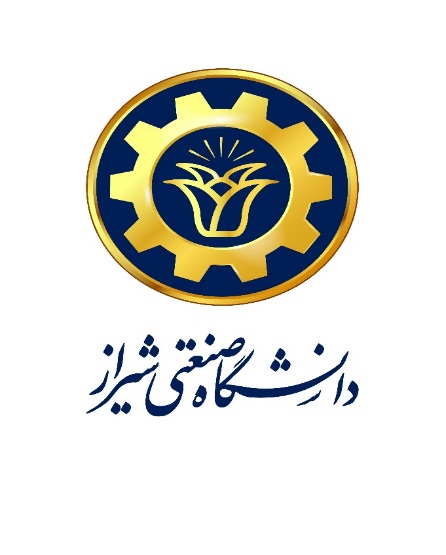 دانشکده مهندسی عمران و محیط زیستپایان نامه کارشناسی ارشددر رشته مهندسی عمران گرایش زلزلهدر رشته مهندسی عمران گرایش ژئوتکنیکدر رشته مهندسی عمران گرایش آب و سازه‌های هیدرولیکیعنوان پايان‌نامهنگارش:نام و نام خانوادگی دانشجواستاد راهنما:استاد مشاور:ماه و سال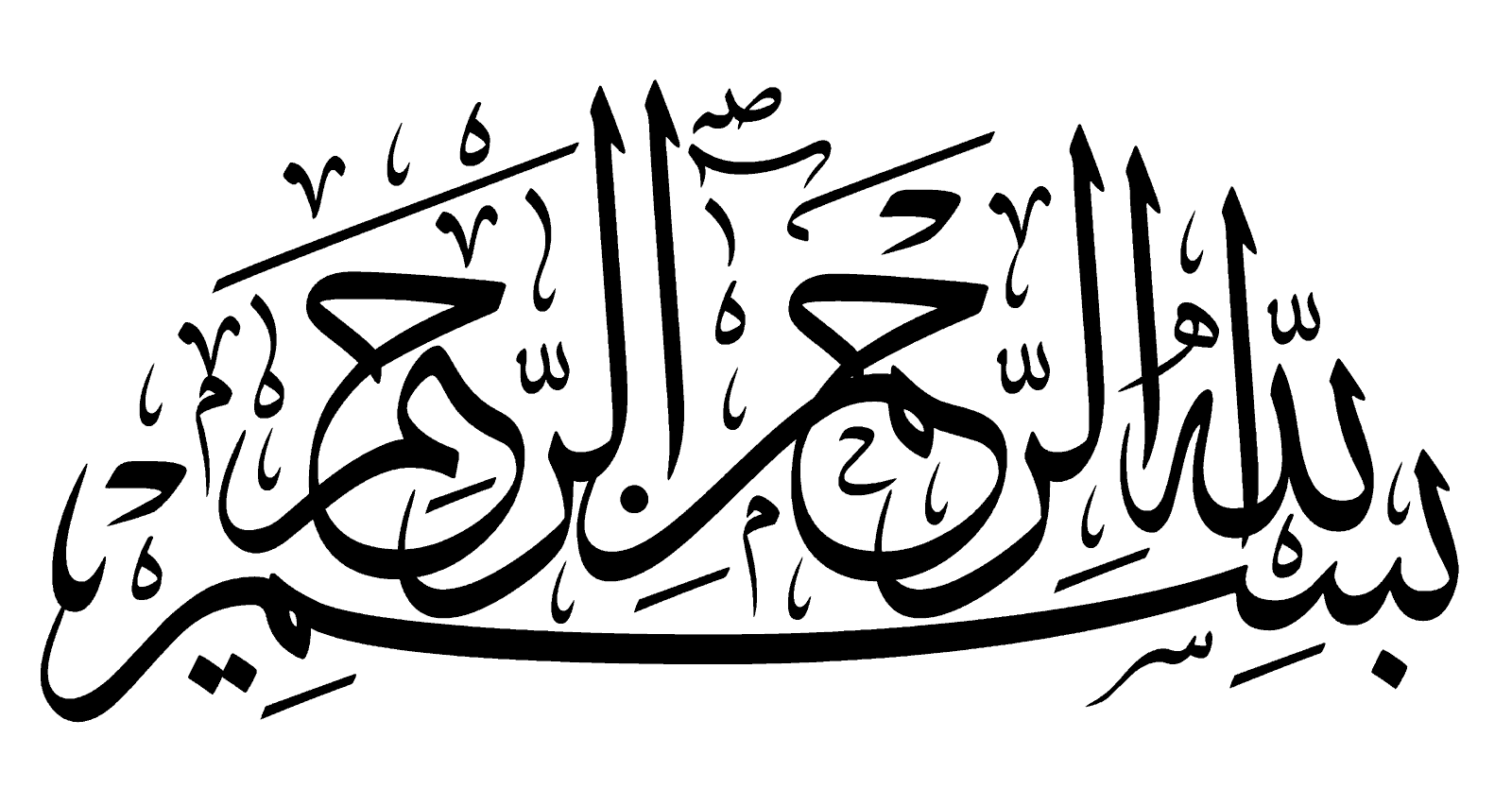 بسمه تعالی2 سطرعنوان پايان‌نامه2 سطرپایان نامه ارائه شده به عنوان بخشی از فعالیت های تحصیلی2 سطرنگارش:1 سطرنام و نام خانوادگی دانشجو2 سطربرای اخذ درجه کارشناسی ارشد1 سطرگروه... دانشکده مهندسی عمران و محیط زیستدانشگاه صنعتی شیراز4 سطرارزیابی پایان نامه توسط هیات داوران  با درجه: ................................دکتر نام و نام خانوادگی    مرتبه علمی  دررشته رشته تحصیلی (استاد راهنما ) ..............دکتر نام و نام خانوادگی    مرتبه علمی    دررشته رشته تحصیلی (استاد مشاور) ..............دکتر نام و نام خانوادگی    مرتبه علمی    دررشته رشته تحصیلی (داور)     .............._____________________________________________________مدیر امور آموزشی و تحصیلات تکمیلی دانشگاه:حق چاپ محفوظ و مخصوص به دانشگاه صنعتی شیراز است.ماه و سالتعهد نامه  اصالت اثراینجانب..................................................................... تأیید مینماید پایاننامه/رساله با عنوان:.............................................................................................................................................................................حاصل پژوهش اینجانب بوده و در صورت استفاده از انتشارات دیگران، نشانی دقیق آن مطابق مقررات ارجاع علمی نوشته شده است. ضمناً این اثر بصورت کلی یا جزئی قبلاً برای دریافت هیچ مدرک تحصیلی ارایه نشده است و بدون کسب مجوز از دانشگاه صنعتی شیراز و استاد(ان) راهنما در مجامع علمی و رسانهها شامل همایشها و مجلات داخلی و خارجی بصورت مکتوب یا غیرمکتوب منتشر نخواهد شد. مقالات مستخرج از این پایاننامه/رساله منحصراً با درج اسامی استاد(ان) راهنما و وابستگی سازمانی "دانشگاه صنعتی شیراز" یا "Shiraz University of Technology" (به همراه نام دانشکده/گروه علمی) منتشر خواهد شد و از درج سایر اسامی و وابستگیهای سازمانی در مقالات بدون تأیید استاد(ان) راهنما خودداری خواهد شد.نام و نام خانوادگی و امضاء دانشجو:حفظ حقوق پایاننامه/رسالهنتايج تحقيقات مندرج در اين پایاننامه/رساله و دستاوردهاي مادي و معنوي آن )شامل مقاله، فرمول، نرمافزار، سخت افزار و مواردي كه قابليت ثبت اختراع دارد( متعلق به دانشگاه صنعتي شیراز است و بدون كسب  اجازه کتبی از دانشگاه صنعتي شیراز امکان فروش و ادعاي مالكيت مادي يا معنوي بر آن يا ثبت اختراع از آن وجود ندارد. همچنين كليه حقوق مربوط به چاپ، تكثير، نسخه برداري، ترجمه، اقتباس و نظائر آن در محيطهاي مختلف اعم از الكترونيكي، مجازي يا فيزيكي براي دانشگاه صنعتي شیراز محفوظ است. هر گونه تضییع حقوق نامبرده موجب برخورد قانونی مطابق مقررات آموزشی، پژوهشی و انضباطی با اینجانب خواهد شد.نام و نام خانوادگی و امضاء دانشجو:نقل مطالب با ذكر مأخذ با رعایت مقررات ارجاع علمی بلامانع است.مجوز بهره‌برداري از پايان‌نامهکلیه حقوق مادی و معنوي مترتب بر نتایج پایان نامه متعلق به دانشگاه و انتشار نتایج نیز تابع مقرارت دانشگاهی است و با موافقت استاد راهنما به شرح زير، بلامانع است: بهره‌برداري از اين پايان‌نامه/ رساله براي همگان بلامانع است. بهره‌برداري از اين پايان‌نامه/ رساله با اخذ مجوز از استاد راهنما، بلامانع است. بهره‌برداري از اين پايان‌نامه/ رساله تا تاريخ .................................... ممنوع است.                                                          نام استاد يا اساتيد راهنما:                                                        تاريخ:                                                        امضا:تقديم به: (اختياري)..................................................تشكر و قدرداني:(اختياري)اکنون که این رساله به پایان رسیده است برخود فرض می دانم که از استاد ارجمند..........................................................................................................3 سطرچکیده2 سطرعنوان پایان نامه1 سطرنگارش:1سطرنام و نام خانوادگی دانشجو2 سطرچكيده حداكثر در يك صفحه، شامل خلاصه‌اي از صورت مسئله مورد بررسي در پايان‌نامه،انگيزه تحقيق، روش تحقيق، ابزار، مواد، نتايج حاصله و پيشنهادات احتمالي است. چكيده بايستي مختصر و مفيد باشد و در آن از ارجاع به منابع و اشاره به جداول و نمودارها اجتناب شود.در صورت نياز به معرفي حوزه تحقيق و مباني تئوري آن، مي‌تواند در پاراگراف اول به طور مختصر بیان شود.در این قسمت باید فقط به ارائه‌ي روش تحقيق و نتايج نهايي و محوري بسنده و از ارائه‌ي موضوعات و نتايج كلي اجتناب شود.عباراتي كه در اين بخش بیان مي‌شود، بايد كاملاً محوري و مرتبط با موضوع تحقيق باشند.واژه‌هاي كليدي:تعداد كلمات يا عبارات كليدي حداكثر مي‌تواند پنج كلمه يا عبارت باشد.فهرست مطالب1.فصل اول: مقدمه	11-1- مقدمه	21-2- کليات	31-3- هدف تحقيق و اهمیت آن	Error! Bookmark not defined.1-4- بیان کلیات مساله	Error! Bookmark not defined.1-5- بخش‌هاي پایان نامه	Error! Bookmark not defined.2.فصل دوم: مروري بر تحقيقات انجام شده	Error! Bookmark not defined.2-1- مقدمه	Error! Bookmark not defined.2-2- تعاريف، اصول و مباني نظري	Error! Bookmark not defined.2-2-1- تيتر	Error! Bookmark not defined.2-3- مروري بر ادبيات موضوع	Error! Bookmark not defined.2-4- نتيجه‌گيري	Error! Bookmark not defined.3.فصل سوم: روش پیشنهادی برای حل مساله	Error! Bookmark not defined.3-1- مقدمه	Error! Bookmark not defined.3-2- بیان مساله	Error! Bookmark not defined.3-2-1- علت انتخاب روش	Error! Bookmark not defined.3-3- روش پیشنهادی برای حل مساله	Error! Bookmark not defined.4.فصل چهارم: نتايج شبيه سازي و تفسير آنها	Error! Bookmark not defined.4-1- مقدمه	Error! Bookmark not defined.4-2- محتوا	Error! Bookmark not defined.5.فصل پنجم: جمع‌بندي و پيشنهادها	Error! Bookmark not defined.5-1- مقدمه	Error! Bookmark not defined.5-2- محتوا	Error! Bookmark not defined.5-2-1- جمع‌بندي	Error! Bookmark not defined.5-2-2- نوآوري	Error! Bookmark not defined.5-2-3- پيشنهادها	Error! Bookmark not defined.مراجع	5پيوست‌ها	7فهرست شکل‌هاشکل 2-1 : نمونه شکل	Error! Bookmark not defined.شکل 3-1 زيرنويس شکل	Error! Bookmark not defined.شکل 4-1 اصول آشکارسازی عيب با استفاده از تخمين پارامتر	Error! Bookmark not defined.شکل 5-1 زيرنويس شکل	Error! Bookmark not defined.فهرست جدول‌هاجدول 2-1 : جدول جداسازی عیب	Error! Bookmark not defined.جدول 2-2 نتيجه بررسي پرسش نامه ها در ارتباط با عوامل موثر	Error! Bookmark not defined.جدول 3-1 بالانويس جدول	Error! Bookmark not defined.جدول 4-1 بالانويس جدول	Error! Bookmark not defined.جدول 5-1 مقایسه عملکرد روش‌های بررسی شده با روش پیشنهادی	Error! Bookmark not defined.جدول 5-2 بالانويس جدول	Error! Bookmark not defined.فهرست نشانه‌های اختصاريزمان	زمان گسسته	عملگر امید ریاضی	ماتریس کواریانس 	مینیمم مقدار تکین	ماکزیمم مقدار تکین	بهره رویتگر	فهرست کلمات اختصاریAFD 	Actuator Fault DetectionBJDF 	Beard-Jones Detection FilterCFD 	Component Fault DetectionCSTR 	Continuous Stirred Tank ReactorCVA 	Canonical Variate AnalysisDOS 	Dedicated observer scheme EKF 	Extended Kalman FilterEUIO 	Extended Unknown Input ObserverFCC 	Fluid Catalyst CrackingFDI	Fault Detection and IsolationFDO 	Fault Detection ObserverFTC	Fault Tollerant ControlGLO 	Generalized Luenberger ObserverGLRT 	Generalized Likelihood Ratio TestIFAC	International Federation of Automatic ControlIFD 	Instrument Fault FetectionLMI 	Linear Matrix InequalityMPC 	Model Predictive ControlMSE 	Mean Square ErrorODE 	Ordinary Differential EquationPCA 	Principal Component Analysis SD 	Signed DigraphsSDG 	Signed Directed GraphsSPRT 	Sequential Probability Ratio TestingUIF	Unknown Input FilterUIO	Unknown Input ObserverUKF	Unscented Kalman FilterUT	Unscented Transformation
فصل اول: مقدمهمقدمهمقدمه اولين فصل متن اصلي پايان نامه مي‌باشد و هدف از آن آشنايي خواننده با موضوع مورد تحقيق است مطالب مندرج در مقدمه بايد به نحوي باشد كه با جملات بسيار ساده اهميت مسأله مورد تحقيق، محدوديت‌هاي تحقيق و چهارچوب نظري را مشخص نموده و با روش منطقي و هدف‌دارخواننده را به سوي موضوع مورد تحقيق،روش و مراحل آن هدايت نمايد. ارائه تعريف واژه‌ها،متغيرها و بعضي ديگر از توضيحات به طور مختصر در متن مقدمه باعث جذابيت آن خواهدشد.انجام یک تحقيق ‌مستلزم ‌شناخت ‌اصول ، قواعد وروش‌هااست ‌وپژوهشگربافراگرفتن ‌و پذيرش‌ آن‌اصول‌،علاوه‌براعتباربخشيدن‌به‌دستاوردهاي‌تحقيقاتي‌خويش‌ودستيابي‌به‌نتايج‌جديدومفيددرساية‌جستجووكاوش‌مستمروبي‌وقفه‌،چه‌بسابه‌ترميم‌خطاهاي‌پيشين‌خودياديگران‌نيزتوفيق‌يابد.هدف‌اساسي‌ازتدوين اين شيوه‌نامه،دستيابي‌به‌الگويي‌جامع‌واستانداردکردن‌چارچوب‌تدوين‌گزارش سميناروپايان‌نامه کارشناسي ارشداست‌. پرونده حاضربه گونه‌اي تدوين شده است که دانشجوخواهد توانست ازآن به عنوان يک الگو استفاده کند. لازم به ذکراست که بخشهای ارائه شده دراین الگو،پیشنهادی است وبسته به موضوع تحقیق دانشجوممکن است ترتیب برخی از بخشها تغییر کرده و یا بخشهای دیگری به آن اضافه شود.کلياتگزارش سمينار و پايان نامه بايد حاوي بخش‌هاي زير به ترتيب ذکر شده باشد:صفحه بسم الله.صفحه عنوان فارسي.صفحه تاييديه هيات داوران (براي پايان‌نامه).صفحه تقديم (اختياري).صفحه تقديروتشکر (اختياري).چکيده فارسي (حداکثر 200 كلمه به همراه 4 تا 5 کليدواژه).فهرست مطالب: شامل عناوين اصلي وفرعي فصل‌ها،عنوان فهرست مراجع وپيوست‌ها.فهرست جدول‌ها (در صورت وجود).فهرست شکل‌ها (در صورت وجود).فهرست علايم واختصارات (در صورت وجود).متن اصلي.پيوستها (در صورت وجود).فهرست مراجع.واژه‌نامه انگليسي به فارسي.واژه‌نامه فارسي به انگليسي.چکيده انگليسي به همراه کلمات کليدي انگليسي.صفحه عنوان انگليسي.هر فصل بايد با مقدمه شروع شود. در اين زير فصل لازم است مباحثي که در آن فصل مورد بررسي قرار خواهند گرفت شرح داده شوند. به طور مشابه هر فصل بايد داراي زيرفصل نتيجه‌گيري باشد که خلاصه بحث و همچنين ارتباط فصل با فصل‌هاي بعد را مشخص کند. مراجعمراجعR. Isermann, “Process Fault Detection Based on Modeling and Estimation Methods− a Survey,” Automatica, vol. 20, no. 4, pp. 387-404, 1984.J. Zarei, J. Poshtan, “Design of Nonlinear Unknown Input Observer for Process Fault Detection,” Industrial & Engineering Chemistry Research, vol. 49, no. 22, pp. 11443-11452, 2010.J. Chen, and R. J. Patton, Robust Model-Based Fault Diagnosis for Dynamic Systems. Massachusetts: Kluwer Academic Publishers, 1999.J. Gertler, “Analytical Redundancy Methods in Fault Detection and Isolation Survey and Synthesis,” inIFAC symposium on online fault detection and supervision in the chemical process industries, pp. 9–21, 1991.J. Zarei, J. Poshtan, “Robust fault detection of non-linear systems with unknown disturbances,” in 2010 IEEE International Conference on Control Applications (CCA), pp. 725-730, 2010.سيد حسين سيدين، "مدل‌سازي انتقال حرارت و انجماد در فرايند ريخته‌گري مداوم تک‌غلتکه رول سرب ـ کلسيم"، گزارش قرارداد تحقيقاتي، شهريور 1380.مينا برادران، سيد محمود سادات كياني،عليرضا شرفي، "ناحيه پايداری با ولتاژ RF مناسب برای طيف سنج جرمی دام يون چهار قطبی RF با ولتاژ ضربه‌ای"، علوم و فنون هسته ای، شماره ۴١ ، صفحات 18-1، 1386.پيوست‌هاپيوست الفAbstractKeywords: IN THE NAME OF GODTHESIS TITLE BYFIRSTNAME LASTNAMETHESISSUBMITTED TO THE DEPARTMENT OF CIVIL AND ENVIRONMENTAL ENGINEERING SHIRAZ UNIVERSITY OF TECHNOLOGY IN PARTIAL FULFILLMENT OF THE REQUIREMENTS FOR THE DEGREE OF MASTER OF SCIENCE (M.Sc.) inCIVIL ENGINEERING (EARTHQUAKE ENGINEERING)CIVIL ENGINEERING (GEOTECHNICAL ENGINEERING)CIVIL ENGINEERING (WATER ENGINEERING AND HYDRAULIC STRUCTURES)Thesis committee members:Lastname Firstname first letter., Ph.D., Assistant Professor of Civil Engineering (supervisor)…………….Lastname Firstname first letter., Ph.D., Associate Professor of Civil Engineering (Advisor)…………….Lastname Firstname first letter., Ph.D., Professor of Civil Engineering (Referee)…………….MonthYear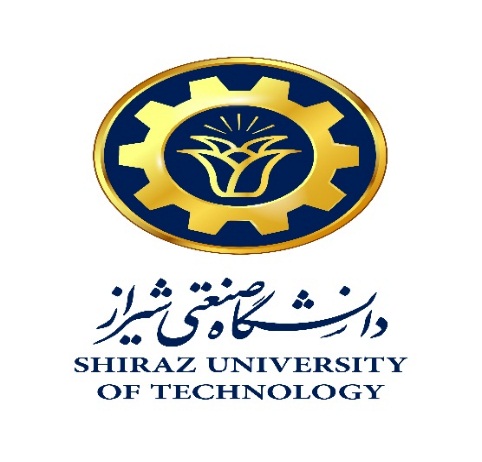 Department of Civil and Environmental EngineeringM.Sc. ThesisThesis TitleBYStudent NameSupervisorFirst name Last name Ph.D. AdvisorFirst name Last name Ph.D. Month-Year